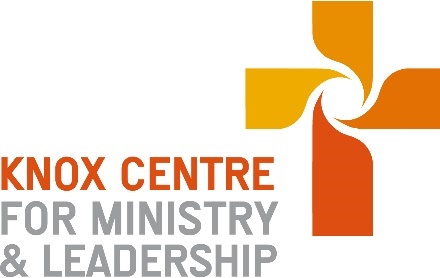 Presbyterian Application for Ministers Study Grant
Auditing “University of Otago/KCML Summer SchoolCourse on Trauma-Informed Ministry”Monday 27th – Friday 31st January 2025This application must be submitted no later that Friday 13th December 2024. Please send to registrar@knoxcentre.ac.nz

No late applications will be accepted.Your nameYour email addressYour residential addressYour bank account details (name and account number)Are you a minister in good standing in the PCANZ?Y / NHas your study leave proposal been approved by Presbytery?Y / N
Please attach confirmation of good standing and Presbytery approval


Please attach confirmation of good standing and Presbytery approval


Please attach confirmation of good standing and Presbytery approval

